|		  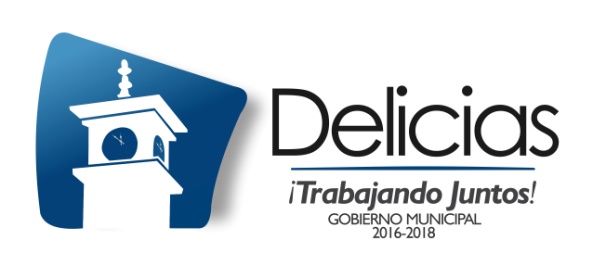 Municipio de DeliciasDeclaración PatrimonialSe hace constar que se recibió su declaración de situación patrimonial en cumplimiento a lo previsto en el artículo 92 del Código Municipal para el Estado de Chihuahua, por conducto de la Contraloría Interna Municipal, con la aprobación del Comité de Transparencia según el acuerdo de la Segunda sesión del día 15 de Enero de 2018, que autoriza la versión pública de la Declaración Patrimonial.Nombre completo del Servidor Público: Adillene Dolores González MarquezCargo: CajeraTipo de Declaración Patrimonial: AnualPeriodo en el que corresponde la Declaración Patrimonial: del 22/09/2015 al 22/09/2016Dependencia: Dirección de Finanzas y AdministraciónDirección de la Dependencia: Circulo del Reloj Público Ote. # 1